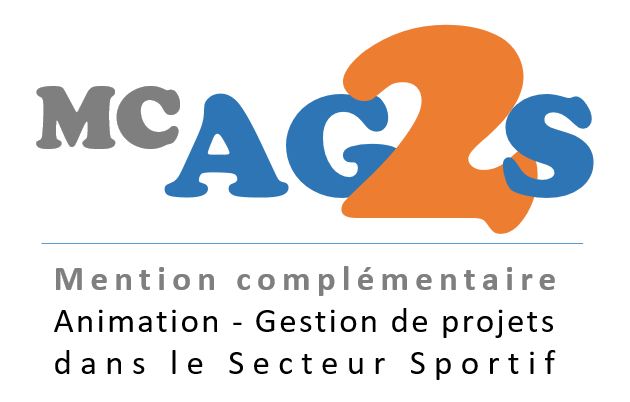 Démarchede projet et d’animationCadrageÉtude préalable et analyse du besoinÀ partir de quel besoin est initié le projet ? Quels sont les objectifs ?Quelle est l’analyse menée pour identifier la meilleure façon de travailler pour satisfaire le besoin ? Quelles sont les pistes envisagées ?ConceptionDéfinition dans le détail de ce qui doit être fait Comment, avec quels moyens ? Quelles sont les ressources nécessaires ?Comment les étapes et la mobilisation des ressources sont-elles planifiées ?Quel est le budget prévisionnel ?RéalisationMise en oeuvre concrète des éléments planifiés. 
Mise en œuvre des actions Quelle est l'avancée des activités ?Quant est-il du respect du planning, des dépenses, des résultats au regard du projet initial ?
Quels sont les ajustements nécessaires ? ClôtureBilan
Quels sont les travaux, les activités qui clôturent le projet ?Comment est évalué le projet ?